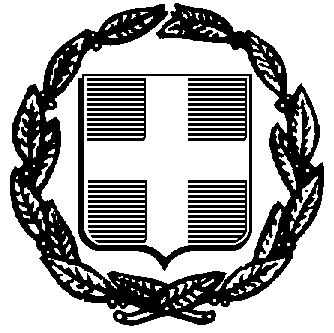 ΕΛΛΗΝΙΚΗ ΔΗΜΟΚΡΑΤΙΑΝΟΜΟΣ ΗΡΑΚΛΕΙΟΥ                                                                                            ΔΗΜΟΣ ΗΡΑΚΛΕΙΟΥΔΙΕΥΘΥΝΣΗ ΠΡΟΓΡΑΜΜΑΤΙΣΜΟΥ ΟΡΓΑΝΩΣΗΣ  ΚΑΙ ΠΛΗΡΟΦΟΡΙΚΗΣΤΜΗΜΑ ΠΛΗΡΟΦΟΡΙΚΗΣΤαχ. Δ/νση: Ανδρόγεω 2, 4ος όροφοςΠληροφορίες: Φανταουτσάκης Γιάννης Τηλ.: 2813 409267E-mail: yiannis@heraklion.grΠΡΟΜΗΘΕΙΑ ΕΞΟΠΛΙΣΜΟΥ  ΠΛΗΡΟΦΟΡΙΚΗΣ & ΛΟΓΙΣΜΙΚΟΥ	ΔΗΜΟΥ ΗΡΑΚΛΕΙΟΥ	ΠΙΝΑΚΕΣ ΣΥΜΜΟΡΦΩΣΗΣ ΟΜΑΔΑ  Α: Προμήθεια ηλεκτρονικών υπολογιστών και ηλεκτρονικών συστημάτων & λογισμικούΟΜΑΔΑ  B: Ανάπτυξη και προμήθεια εφαρμογών λογισμικού & διαδικτυακών εφαρμογώνΟΜΑΔΑ Γ: Περιφερειακά ηλεκτρονικών υπολογιστώνΟΜΑΔΑ Δ: ΦΩΤΟΑΝΤΙΓΡΑΦΙΚΑΗλεκτρονικός Υπολογιστής (PC)CPV: 30213300-8Ηλεκτρονικός Υπολογιστής (PC)CPV: 30213300-8Ηλεκτρονικός Υπολογιστής (PC)CPV: 30213300-8Ηλεκτρονικός Υπολογιστής (PC)CPV: 30213300-8Ηλεκτρονικός Υπολογιστής (PC)CPV: 30213300-8α/αΠΡΟΔΙΑΓΡΑΦΗΑΠΑΙΤΗΣΗΑΠΑΝΤΗΣΗΠΑΡΑΠΟΜΠΗΝα αναφερθεί εταιρεία κατασκευής και μοντέλοΝΑΙΠοιοτικές ΠροδιαγραφέςΤο προσφερόμενο μοντέλο πρέπει να διακινείται και να υποστηρίζεται από τον κατασκευαστή τουλάχιστον σε όλες τις χώρες της ευρωζώνηςΝΑΙΤο προσφερόμενο σύστημα πρέπει να είναι καινούργιο και αμεταχείριστοΝΑΙΕγγύηση  on-site, διάρκειας τουλάχιστον 5 ετών με απόκριση την επόμενη εργάσιμη ημέρα. Να υπάρχει σχετική δήλωση του Κατασκευαστή που να το πιστοποιεί.ΝΑΙΣε όλη τη διάρκεια της εγγύησης τυχόν βλάβες αποκαθίστανται on-site (στο χώρο εγκατάστασης του συστήματος) με παρέμβαση πιστοποιημένου από τον κατασκευαστή του συστήματος μηχανικού. Να υπάρχει σχετική δήλωση του Κατασκευαστή που να το πιστοποιεί.ΝΑΙΣτα πλαίσια της εγγύησης η επιδιόρθωση να έχει ολοκληρωθεί εντός δύο (2) το πολύ εργάσιμων ημερών.ΝΑΙΔιαθεσιμότητα ανταλλακτικών για τρία (3) τουλάχιστον έτη από την ημερομηνία κατάργησης της παραγωγής του προϊόντος. Να υπάρχει σχετική δήλωση του Κατασκευαστή που να το πιστοποιεί ή να αναφέρεται στο επίσημο φυλλάδιο του προϊόντος.ΝΑΙΣυμβατότητα με Microsoft WindowsΝΑΙΠιστοποιήσεις τουλάχιστον CE, RoHS, WEEEΝΑΙΤεχνικές ΠροδιαγραφέςΤροφοδοτικό (ισχύς)ΝΑ ΑΝΑΦΕΡΘΕΙΥποστηριζόμενη Τάση Λειτουργίας230VΑριθμός επεξεργαστών (chips)>=1Αριθμός πυρήνων (cores) επεξεργαστή>=6Αριθμός νημάτων (threads) επεξεργαστή>=6Σετ εντολών επεξεργαστή: 64-bitΝΑΙCPU benchmark (βάση www.cpubenchmark.net)>=11500Υποστηριζόμενες θέσεις μνήμης μητρικής (dimm)>=4Μέγιστη υποστηριζόμενη μνήμη μητρικής>=64GBΠροσφερόμενη μνήμη>=8GBΠρωτόκολλο Επικοινωνίας μνήμηςDDR4 ή καλύτεροΣυχνότητα μνήμης>= 2666 MHzΚάρτα γραφικών με μέγιστη υποστήριξη ανάλυσης τουλάχιστον 1920Χ1080 (on chip αποδεκτή)NAIΑριθμός Σκληρών Δίσκων>=1Τύπος Σκληρού ΔίσκουSSD PCIe M.2 NVMeΜέγεθος Σκληρού Δίσκου (καθενός χωριστά, όχι στο σύνολό τους αθροιστικά)>=256GBDVD Recorder, +, -, double layerNAIΠληκτρολόγιο (ίδιου κατασκευαστή)ΝΑΙΟπτικό Ποντίκι wheel (ίδιου κατασκευαστή)ΝΑΙΚάρτα δικτύου 10/100/1000 MBit/s Gigabit Ethernet (on board είναι αποδεκτή) ή ταχύτερηNAIΚάρτα Ήχου (on board είναι αποδεκτή)ΝΑΙΘύρες USB (μπροστά μέρος κουτιού)>=2Θύρες USB (πίσω μέρος κουτιού)>=2Θύρες HDMI ή DisplayPort>=2Κουτί Small Form Factor (SFF) με οριζόντια και κάθετη τοποθέτηση. Να παρέχονται τυχόν πρόσθετα εξαρτήματα που απαιτούνται για να είναι δυνατή η τοποθέτηση του σε όλες τις θέσεις.ΝΑΙΠροεγκατεστημένο λογισμικόMicrosoft Windows 10 pro 64 bit (προεγκατεστημένο από τον κατασκευαστή) με δυνατότητα επιλογής γλώσσας εγκατάστασης (Αγγλικά ή Ελληνικά)ΝΑΙMicrosoft Office (word, excel, powerpoint, outlook)ΝΑΙΣυνοδευτικός ΕξοπλισμόςΌλα τα απαραίτητα καλώδια σύνδεσηςΝΑΙΌλα τα απαραίτητα εγχειρίδιαΝΑΙΌλα τα τεκμήρια των δηλούμενων προδιαγραφώνΝΑΙΟθόνη Ηλεκτρονικού ΥπολογιστήCPV: 30231310-3Οθόνη Ηλεκτρονικού ΥπολογιστήCPV: 30231310-3Οθόνη Ηλεκτρονικού ΥπολογιστήCPV: 30231310-3Οθόνη Ηλεκτρονικού ΥπολογιστήCPV: 30231310-3Οθόνη Ηλεκτρονικού ΥπολογιστήCPV: 30231310-3α/αΠΡΟΔΙΑΓΡΑΦΗΑΠΑΙΤΗΣΗΑΠΑΝΤΗΣΗΠΑΡΑΠΟΜΠΗΝα αναφερθεί εταιρεία κατασκευής και μοντέλοΝΑΙΠοιοτικές ΠροδιαγραφέςΤο προσφερόμενο μοντέλο πρέπει να διακινείται και να υποστηρίζεται από τον κατασκευαστή τουλάχιστον σε όλες τις χώρες της ευρωζώνηςΝΑΙΤο προσφερόμενο μοντέλο πρέπει να είναι καινούργιο και αμεταχείριστοΝΑΙΤο προσφερόμενο μοντέλο πρέπει να είναι του ίδιου κατασκευαστή με τους προσφερόμενους ηλεκτρονικούς υπολογιστέςΝΑΙΕγγύηση  on-site, διάρκειας τουλάχιστον 3 ετών με απόκριση σε μία εργάσιμη ημέρα. Να υπάρχει σχετική δήλωση του Κατασκευαστή που να το πιστοποιεί.ΝΑΙΔυνατότητα ρύθμισης προσανατολισμού, κλίσης, περιστροφής και ύψους.ΝΑΙΤεχνικές ΠροδιαγραφέςΔιάσταση οθόνης>=23,8 ίντσεςΜέγιστη Ανάλυση 1920x1080 FHDΝΑΙΤεχνολογίας LED / IPS / Anti-glare / 3H hard coatingNAIAspect ratio 16:9ΝΑΙΦωτεινότητα>=250 cd/m²Χρόνος Απόκρισης<=8msΓωνία Θέασης 178° / 178° ή καλύτερηΝΑΙΜέγεθος κουκίδας (Pixel Pitch)<=0.275 mm  Σύνδεση DVI ή DisplayPortΝΑΙΣύνδεση D-SUBΝΑΙΣύνδεση HDMIΝΑΙRotation to portrait 90oΝΑΙΡύθμιση ύψους (Height adjust)ΝΑΙΕνεργειακή κλάσηΑ ή καλύτερηΕνσωματωμένα ή προσαρτώμενα ηχείαΝΑΙΕνσωματωμένες USB θύρες (Τουλάχιστον 3)NAIΣυνοδευτικός ΕξοπλισμόςΌλα τα απαραίτητα καλώδια σύνδεσηςΝΑΙΌλα τα απαραίτητα εγχειρίδιαΝΑΙΌλα τα τεκμήρια των δηλούμενων προδιαγραφώνΝΑΙΗλεκτρονικός Υπολογιστής (All-In-One PC)CPV: 30213300-8Ηλεκτρονικός Υπολογιστής (All-In-One PC)CPV: 30213300-8Ηλεκτρονικός Υπολογιστής (All-In-One PC)CPV: 30213300-8Ηλεκτρονικός Υπολογιστής (All-In-One PC)CPV: 30213300-8Ηλεκτρονικός Υπολογιστής (All-In-One PC)CPV: 30213300-8α/αΠΡΟΔΙΑΓΡΑΦΗΑΠΑΙΤΗΣΗΑΠΑΝΤΗΣΗΠΑΡΑΠΟΜΠΗΝα αναφερθεί εταιρεία κατασκευής και μοντέλοΝΑΙΠοιοτικές ΠροδιαγραφέςΤο προσφερόμενο μοντέλο πρέπει να διακινείται και να υποστηρίζεται από τον κατασκευαστή τουλάχιστον σε όλες τις χώρες της ευρωζώνηςΝΑΙΤο προσφερόμενο σύστημα πρέπει να είναι καινούργιο και αμεταχείριστοΝΑΙΕγγύηση  on-site, διάρκειας τουλάχιστον 5 ετών με απόκριση την επόμενη εργάσιμη ημέρα. Να υπάρχει σχετική δήλωση του Κατασκευαστή που να το πιστοποιεί.ΝΑΙΣε όλη τη διάρκεια της εγγύησης τυχόν βλάβες αποκαθίστανται on-site (στο χώρο εγκατάστασης του συστήματος) με παρέμβαση πιστοποιημένου από τον κατασκευαστή του συστήματος μηχανικού. Να υπάρχει σχετική δήλωση του Κατασκευαστή που να το πιστοποιεί.ΝΑΙΣτα πλαίσια της εγγύησης η επιδιόρθωση να έχει ολοκληρωθεί εντός δύο (2) το πολύ εργάσιμων ημερών.ΝΑΙΔιαθεσιμότητα ανταλλακτικών για τρία (3) τουλάχιστον έτη από την ημερομηνία κατάργησης της παραγωγής του προϊόντος. Να υπάρχει σχετική δήλωση του Κατασκευαστή που να το πιστοποιεί ή να αναφέρεται στο επίσημο φυλλάδιο του προϊόντος.ΝΑΙΣυμβατότητα με Microsoft WindowsΝΑΙΠιστοποιήσεις τουλάχιστον CE, RoHS, WEEEΝΑΙΤεχνικές ΠροδιαγραφέςΕνιαίο σύστημα Οθόνη-υπολογιστήΝΑΙΑριθμός επεξεργαστών (chips)>=1Αριθμός πυρήνων (cores) επεξεργαστή>=6Συχνότητα επεξεργαστή>=2,3 GHzCache επεξεργαστή12ΜΒΑριθμός νημάτων (threads) επεξεργαστή>=12Σετ εντολών επεξεργαστή: 64-bitΝΑΙΥποστηριζόμενες θέσεις μνήμης μητρικής (dimm)>=2Μέγιστη υποστηριζόμενη μνήμη μητρικής>=64GBΠροσφερόμενη μνήμη>=8GBΠρωτόκολλο Επικοινωνίας μνήμηςDDR4 ή καλύτεροΣυχνότητα μνήμης>= 2666 MHzΟθόνηLED – IPS, Anti-glareΝΑΙΔιαγώνιος>=23.8"Ανάλυση>=1920 x 1080 (Full HD)Web Camera ενσωματωμένη>=2.0 Megapixels, 1920 x 1080, 30 frames per secondΚάρτα γραφικών με μέγιστη υποστήριξη ανάλυσης τουλάχιστον 1920Χ1080 (on chip αποδεκτή)NAIΑριθμός Σκληρών Δίσκων>=1Τύπος Σκληρού ΔίσκουGen 3 PCIe x4 NVMeΜέγεθος Σκληρού Δίσκου (καθενός χωριστά, όχι στο σύνολό τους αθροιστικά)>=256GBΠληκτρολόγιο ασύρματο (ίδιου κατασκευαστή)ΝΑΙΠοντίκι wheel ασύρματο (ίδιου κατασκευαστή)ΝΑΙΚάρτα δικτύου 10/100/1000 MBit/s Gigabit Ethernet (on board είναι αποδεκτή) ή ταχύτερηNAIΚάρτα ασύρματου δικτύου  ΝΑΙΚάρτα Ήχου (on board είναι αποδεκτή)ΝΑΙΘύρες 2 x USB 3.2 
1 x USB-C 3.2 
1 x HDMI ή DisplayPort 
1 x audio line-out 
1 x headphones / microphoneΠροεγκατεστημένο λογισμικόMicrosoft Windows 10 pro 64 bit (προεγκατεστημένο από τον κατασκευαστή) με δυνατότητα επιλογής γλώσσας εγκατάστασης (Αγγλικά ή Ελληνικά)ΝΑΙΣυνοδευτικός ΕξοπλισμόςΌλα τα απαραίτητα καλώδια σύνδεσηςΝΑΙΌλα τα απαραίτητα εγχειρίδιαΝΑΙΌλα τα τεκμήρια των δηλούμενων προδιαγραφώνΝΑΙΦορητός Ηλεκτρονικός Υπολογιστής (Tablet) CPV: 30213200-7Φορητός Ηλεκτρονικός Υπολογιστής (Tablet) CPV: 30213200-7Φορητός Ηλεκτρονικός Υπολογιστής (Tablet) CPV: 30213200-7Φορητός Ηλεκτρονικός Υπολογιστής (Tablet) CPV: 30213200-7Φορητός Ηλεκτρονικός Υπολογιστής (Tablet) CPV: 30213200-7α/αΠΡΟΔΙΑΓΡΑΦΗΑΠΑΙΤΗΣΗΑΠΑΝΤΗΣΗΠΑΡΑΠΟΜΠΗΝα αναφερθεί εταιρεία κατασκευής και μοντέλοΝΑΙΠοιοτικές ΠροδιαγραφέςΤο προσφερόμενο μοντέλο πρέπει να διακινείται και να υποστηρίζεται από τον κατασκευαστή τουλάχιστον σε όλες τις χώρες της ευρωζώνηςΝΑΙΤο προσφερόμενο σύστημα πρέπει να είναι καινούργιο και αμεταχείριστοΝΑΙΕγγύηση διάρκειας τουλάχιστον 1 έτος ΝΑΙΤεχνικές ΠροδιαγραφέςΕπεξεργαστήςOcta-Core 2,3 GHzΜνήμη RAM4GBΟθόνη>=10,3 ", IPS , 1920 x 1200 pixels,Επεκτάσιμη Μνήμηcard readerΜνήμη αποθήκευσης128GBWWAN + WLAN + Bluetooth + GPS4G LTE + 11a/b/g/n + BT 5.0 + A-GPSCameraFront 5.0MP / Rear 8.0MPΜπαταρία5000mAHI/O (Είσοδος/Έξοδος) ΘύρεςUSBCard readerSIMAudio jackΒάρος<520 gΛειτουργικόAndroid 9.0 ή καλύτεροΘήκη προστασίας κατάλληλη για το μηχάνημαΝΑΙΦορητός Ηλεκτρονικός ΥπολογιστήςCPV:30213100-6Φορητός Ηλεκτρονικός ΥπολογιστήςCPV:30213100-6Φορητός Ηλεκτρονικός ΥπολογιστήςCPV:30213100-6Φορητός Ηλεκτρονικός ΥπολογιστήςCPV:30213100-6Φορητός Ηλεκτρονικός ΥπολογιστήςCPV:30213100-6α/αΠΡΟΔΙΑΓΡΑΦΗΑΠΑΙΤΗΣΗΑΠΑΝΤΗΣΗΠΑΡΑΠΟΜΠΗΝα αναφερθεί εταιρεία κατασκευής και μοντέλοΝΑΙΠοιοτικές ΠροδιαγραφέςΤο προτεινόμενο μοντέλο πρέπει να διακινείται και να υποστηρίζεται από τον κατασκευαστή τουλάχιστον σε όλες τις χώρες της ευρωζώνηςΝΑΙΤο προτεινόμενο σύστημα πρέπει να είναι καινούργιο και αμεταχείριστοΝΑΙΕγγύηση  on-site, διάρκειας τουλάχιστον 1 έτους με απόκριση σε μία εργάσιμη ημέρα.ΝΑΙΔιαθεσιμότητα ανταλλακτικών για τρία (3) τουλάχιστον έτη από την ημερομηνία κατάργησης της παραγωγής του προϊόντος.ΝΑΙΤεχνικές Προδιαγραφέςοθονη 39.6 cm (15.6-inch) anti-glare FHD (1920 x 1080)ΝΑΙΕνσωματωμένα WLAN and Bluetooth, HDMI, LAN connector, memory card slots SD/SDHC/SDXCΝΑΙΈναν επεξεργαστή με cpu benchmark score (βάση απόδοσης στο www.cpubenchmark.net)>= 6300Αριθμός πυρήνων (cores) επεξεργαστή>=4Αριθμός νημάτων (threads) επεξεργαστή>=8Μνήμη cache επεξεργαστή>=6MBΥποστηριζόμενες θέσεις μνήμης μητρικής (dimm)>=2Μεγιστη υποστηριζόμενη μνήμη μητρικής>=32GBΠροσφερόμενη μνήμη>=8GBΠρωτόκολλο Επικοινωνίας μνήμηςDDR4 ή καλύτεροΣυχνότητα μνήμης>= 2133 MHzΚάρτα γραφικών ενσωματωμένηNAIΑριθμός Σκληρών Δίσκων>=1Τύπος Σκληρού ΔίσκουSSD SATA III ή καλύτεροΜέγεθος Σκληρού Δίσκου>=256GBDVD Recorder, +, -, double layerNAIΠληκτρολόγιο με ενσωματωμένο num padΝΑΙΚάρτα δικτύου 10/100/1000 MBit/s Gigabit Ethernet (on board) ή ταχύτερηNAIΚάρτα Ήχου (on board)ΝΑΙΘύρες USB 3.1 Gen1 (on board)>=2Θύρες USB 2.0 (on board)>=1Προεγκατεστημένο λογισμικόΝα διαθέτει προεγκατεστημένο το λειτουργικό σύστημα Windows 10 ProfessionalΝΑΙΝα διαθέτει άδεια χρήσης Microsoft office που θα συμπεριλαμβάνει Word, Excel, Powerpoint και OutlookΣυνοδευτικός ΕξοπλισμόςAc adapter για φόρτισηΝΑΙΌλα τα απαραίτητα εγχειρίδιαΝΑΙΤσάντα μεταφοράς του ίδιου κατασκευαστή κατάλληλη για το μηχάνημαΝΑΙ  Φορητός Ηλεκτρονικός ΥπολογιστήςCPV:30213100-6  Φορητός Ηλεκτρονικός ΥπολογιστήςCPV:30213100-6  Φορητός Ηλεκτρονικός ΥπολογιστήςCPV:30213100-6  Φορητός Ηλεκτρονικός ΥπολογιστήςCPV:30213100-6  Φορητός Ηλεκτρονικός ΥπολογιστήςCPV:30213100-6α/αΠΡΟΔΙΑΓΡΑΦΗΑΠΑΙΤΗΣΗΑΠΑΝΤΗΣΗΠΑΡΑΠΟΜΠΗ1Να αναφερθεί εταιρεία κατασκευής και μοντέλοΝΑΙΠοιοτικές Προδιαγραφές2Το προσφερόμενο σύστημα πρέπει να είναι σύγχρονης τεχνολογίας καινούργιο και αμεταχείριστο και όχι ανακατασκευασμένοΝΑΙ3Το προτεινόμενο μοντέλο πρέπει να διακινείται και να υποστηρίζεται από τον κατασκευαστή τουλάχιστον σε όλες τις χώρες της ευρωζώνηςΝΑΙ4Το σύστημα να καλύπτεται από εγγύηση του κατασκευαστή τουλάχιστον για τρία (3) έτη, με απόκριση σε μία (1) εργάσιμη ημέρα (nbd), στο χώρο εγκατάστασης του συστήματος (onsite).ΝΑΙ5Πιστοποιήσεις τουλάχιστον CE, RoHS, WEEE, TCO Certified 8.0, EPEAT, MIL-STD-810HΝΑΙ6Άδεια χρήσης Windows 10 Pro (προεγκατεστημένα από τον κατασκευαστή)ΝΑΙΤεχνικές Προδιαγραφές7Οθόνη αναδιπλούμενη 360ο, IPS, 13,3”, αφής (touchscreen) anti-glare με contrast τουλάχιστον 1000:1ΝΑΙ8Ανάλυση οθόνης τουλάχιστον FHD (1920 x 1080)ΝΑΙ9Φωτεινότητα οθόνης (Brightness)>=400 cd/m²10Τεχνολογία οθόνης αφής 10 σημείων (10
finger multi-touch screen)ΝΑΙ11Ασύρματο δίκτυο Intel WiFi 6 AX201 ή νεότερο ή καλύτεροΝΑΙ12Bluetooth έκδοσης 5.1 ή νεότερηΝΑΙ13Δυνατότητα προσθήκης 4G/LTE module του κατασκευαστή σε μελλοντική αναβάθμηση. Να προσφερθούν και να περιλαμβάνονται οι απαραίτητες καλωδιώσεις (LTE ready). ΝΑΙ14Ενσωματωμένοι αισθητήρες: 3-axis Accelerometer, Gyroscope, Ambient Light Sensor, Magnetic Field Sensor, CompassΝΑΙ15Ενσωματωμένες θύρες USB 3.2 Gen 1, USB 3.2 Gen 2, HDMI, USB Type-C, Ethernet (RJ-45), Memory card slots, SIM card slot ΝΑΙ16Δυνατότητα σύνδεσης με port replicator (για μελλοντική προσθήκη) ο οποίος να δίνει έξοδο DisplayPort και να αποτελεί part number του κατασκευαστή.ΝΑΙ17Ενσωματωμένη FullHD WEB κάμερα και ηχείαΝΑΙ18Eνσωματωμένο βιομετρικό αισθητήρα ασφαλείας παλάμης palmsecure (όχι usb)NAI19Επεξεργαστής benchmark score (βάση απόδοσης στο www.cpubenchmark.net)>= 600020Αριθμός πυρήνων (cores) επεξεργαστή>=421Αριθμός νημάτων (threads) επεξεργαστή>=822Μνήμη cache επεξεργαστή>=6MB23Προσφερόμενη μνήμη>=8GB24Συχνότητα μνήμης>= 2133 MHz25Κάρτα γραφικών (αποδεκτή ενσωματωμένη / on chip)NAI26Αριθμός σκληρών δίσκων>=127Τύπος σκληρού δίσκουM.2 PCIe NVMe28Χωρητικότητα σκληρού δίσκου>=512 GB29Eνσωματωμένο πληκτρολόγιο με Ελληνικούς χαρακτήρεςΝΑΙ30Κάρτα ήχου (on board)ΝΑΙ31Βάρος<= 1,10 κιλά32Μπαταρία φόρτισης ληθίου 4-cell τουλάχιστον 50 WhΝΑΙ33Αυτονομία μπαταρίας>=12 ώρεςΣυνοδευτικός Εξοπλισμός34Ac adapter για φόρτισηΝΑΙ35Θήκη μεταφοράςΝΑΙΑ/ΑΕφαρμογή1Στατιστικά Στοιχεία Ηλεκτρονικών ΑιτημάτωνΑΠΑΝΤΗΣΗ2Εφαρμογή διαχείρισης αιτημάτων Δημοτικών διαμερισμάτων  και τηλεφωνικών αιτημάτωνΑΠΑΝΤΗΣΗ3Αναβάθμιση Εφαρμογής parking μονίμων κατοίκων κέντρου ΗρακλείουΑΠΑΝΤΗΣΗ4Αναβάθμιση Εφαρμογής Χρήσεων Γης ΠολεοδομίαςΑΠΑΝΤΗΣΗ5Προμήθεια SQL Server 2019ΑΠΑΝΤΗΣΗ6ΕΦΑΡΜΟΓΗ ΓΙΑ ΤΟ ΓΡΑΦΕΙΟ ΚΙΝΗΣΗΣΑΠΑΝΤΗΣΗ7ΕΠΕΚΤΑΣΕΙΣ ΕΦΑΡΜΟΓΗΣ ΑΠΟΘΗΚΗΣ ΤΟΥ ΔΗΜΟΥΑΠΑΝΤΗΣΗ8ΠΛΗΡΟΦΟΡΙΑΚΟ ΣΥΣΤΗΜΑ ΕΝΗΜΕΡΩΣΗΣ ΔΙΟΙΚΗΣΗΣΑΠΑΝΤΗΣΗ9ΗΛΕΚΤΡΟΝΙΚΕΣ ΥΠΗΡΕΣΙΕΣ ΣΕ ΠΟΛΙΤΕΣ & ΕΠΙΧΕΙΡΗΣΕΙΣ ΑΠΑΝΤΗΣΗ10ONLINE ΔΙΑΣΥΝΔΕΣΗ ΤΑΠ ΜΕ ΤΟ GOHUB ΤΗΣ ΚΕΔΕΑΠΑΝΤΗΣΗ11ΤΕΛΟΣ ΑΡΔΕΥΣΗΣ    ΑΠΑΝΤΗΣΗ12ΚΛΗΡΟΝΟΜΟΙ ΘΑΝΟΝΤΩΝΑΠΑΝΤΗΣΗ13ΣΥΣΤΗΜΑ ΑΠΟΓΡΑΦΩΝ ΑΠΟΘΗΚΗΣΑΠΑΝΤΗΣΗ14Επέκταση συσκευών και λογισμικού διαχείρισης εργασιών Δημοτικής ΑστυνομίαςΕΚΤΥΠΩΤΗΣ CPV: 30232110-8ΕΚΤΥΠΩΤΗΣ CPV: 30232110-8ΕΚΤΥΠΩΤΗΣ CPV: 30232110-8ΕΚΤΥΠΩΤΗΣ CPV: 30232110-8ΕΚΤΥΠΩΤΗΣ CPV: 30232110-8α/αΠΡΟΔΙΑΓΡΑΦΗΑΠΑΙΤΗΣΗΑΠΑΝΤΗΣΗΠΑΡΑΠΟΜΠΗΝα αναφερθεί ο κατασκευαστής και το μοντέλο. ΝΑΙΝα προσφερθεί εκτυπωτής ασπρόμαυρης εκτύπωσης μέγιστου μεγέθους σελίδας Α4, τεχνολογίας laser η LED ΝΑΙΤαχύτητα εκτύπωσης  >= 50 σελίδων ανά λεπτόΧρόνος πρώτης εκτύπωσης <= 6 δευτερόλεπταΧρόνος προθέρμανσης κατά την εκκίνηση  <= 1 λεπτόΧρόνος προθέρμανσης από κατάσταση εξοικονόμησης ενέργειας.<= 20 δευτερόλεπταΑνάλυση Εκτύπωσης>= 1200 x 1200 dpi Διασύνδεση μέσω  θύρας δικτύου 10/100/1000 baseT και Wireless LAN 802.11b/g/n και USB ΝΑΙΓλώσσες εκτυπωτή τουλάχιστον PCL5e, PCXL, Postscript 3 Emulation, XPS, Epson FX, IBM PPR ΝΑΙ Υποστήριξη σε λειτουργικά συστήματα Windows 10 / windows 8 (32-bit & 64-bit) / Linux/Unix ΝΑΙ Χωρητικότητα βασικού δίσκου 500 φύλλα 80 gsm. Υποστηριζόμενα πρωτόκολλα επικοινωνίας δικτύου: TCP/IPv4&v6, Net Bios over TCP, SMTP, HTTP, HTTPS, SNMPv1&v3, DHCP, DNS, IPP, IPPS, BOOTP, DDNS, WINS, UPnP, SNTP, IGMP, IGMPv2, ICMP, IMCPv6, LPR, Port9100, FTP, Telnet, Bonjour, LLTD, Web Service on Devices.Υποστηριζόμενα πρωτόκολλα επικοινωνίας ασύρματου δικτύου: Wireless LAN Protocol (IEEE802.11b, IEEE802.11g, IEEE802.11n, Infrastructure Mode, WEP, WPA(TKIP), WPA2(AES), WPS-PBC, WPS-PIN, Open system authentication, Shared key authentication, IEEE802.1x authentication)Βοηθητικός δίσκος πολλαπλών χρήσεων 100 φύλλων 80 gsm. Δυνατότητα επέκτασης χωρητικότητας εισόδου 2.000 φύλλα 80 gsm επιπλέον. Υποστηριζόμενα μεγέθη σελίδας A4, B5, A5, A6 Υποστηριζόμενο βάρος χαρτιού στο δίσκο εισόδου  64-220 gsmΕνσωματωμένη δυνατότητα εκτύπωσης διπλής όψηςΝΑΙΕνσωματωμένη μνήμη 256MB με δυνατότητα τουλάχιστον να διπλασιαστεί. ΝΑΙ Δυνατότητα προσθήκης σκληρού δίσκου ΝΑΙΠιστοποιήσεις τουλάχιστον κατά CE Mark, Energy Star. Να αναφερθούν.To toner και το drum που θα συνοδεύουν τον εκτυπωτή να είναι διάρκειας70.000 σελίδων ΕΓΓΥΗΣΗ/ΥΠΟΣΤΗΡΙΞΗΑπόκριση την επόμενη ημέρα για διάγνωση και επιδιόρθωση (on site) από τον κατασκευαστή ή από εξουσιοδοτημένο service του κατασκευαστή . Να υπάρχει σχετική δήλωση του Κατασκευαστή ή του εξουσιοδοτημένου αντιπροσώπου του στην Ελλάδα, που να το πιστοποιεί. ΝΑΙ Χρονικό διάστημα παρεχόμενης εγγύησης: ≥3 έτη. Να υπάρχει σχετική δήλωση του Κατασκευαστή ή του εξουσιοδοτημένου αντιπροσώπου του στην Ελλάδα, που να το πιστοποιεί.  ΝΑΙ Το προσφερόμενο μηχάνημα πρέπει να είναι καινούργιο και αμεταχείριστο ΝΑΙ ΕΚΤΥΠΩΤΗΣCPV: 30232110-8ΕΚΤΥΠΩΤΗΣCPV: 30232110-8ΕΚΤΥΠΩΤΗΣCPV: 30232110-8ΕΚΤΥΠΩΤΗΣCPV: 30232110-8ΕΚΤΥΠΩΤΗΣCPV: 30232110-8α/αΠΡΟΔΙΑΓΡΑΦΗΑΠΑΙΤΗΣΗΑΠΑΝΤΗΣΗΠΑΡΑΠΟΜΠΗΝα αναφερθεί ο κατασκευαστής και το μοντέλο. ΝΑΙΝα προσφερθεί εκτυπωτής ασπρόμαυρης εκτύπωσης μέγιστου μεγέθους σελίδας Α4, τεχνολογίας laser η LED ΝΑΙΤαχύτητα εκτύπωσης  >= 40 σελίδων ανά λεπτόΧρόνος πρώτης εκτύπωσης <= 5 δευτερόλεπταΧρόνος προθέρμανσης από κατάσταση εξοικονόμησης ενέργειας.<= 20 δευτερόλεπταΑνάλυση Εκτύπωσης>= 1200 x 1200 dpi Διασύνδεση μέσω  θύρας δικτύου 10/100/1000 baseT και USB ΝΑΙΓλώσσες εκτυπωτή PCL5e, PCL6, Epson FX, IBM ProPrinter, PostScript3 emulation, XPS, PDF(v1.7) ΝΑΙ Υποστήριξη σε λειτουργικά συστήματα Windows 10 / windows 8 (32-bit & 64-bit) / Linux/Unix ΝΑΙ Χωρητικότητα βασικού δίσκου 250 φύλλα 80 gsm. Βοηθητικός δίσκος πολλαπλών χρήσεων 100 φύλλων 80 gsm. Δυνατότητα επέκτασης χωρητικότητας εισόδου τουλάχιστον 500 φύλλα 80 gsm επιπλέον. Υποστηριζόμενα μεγέθη σελίδας τουλάχιστον A4, B5, A5, A6 Υποστηριζόμενο βάρος χαρτιού στο δίσκο εισόδου  τουλάχιστον 64-120 gsmΕνσωματωμένη δυνατότητα εκτύπωσης διπλής όψηςΝΑΙΕνσωματωμένη μνήμη 3GB ΝΑΙ Πιστοποιήσεις τουλάχιστον κατά CE Mark. Να αναφερθούν.To toner και το drum που θα συνοδεύουν τον εκτυπωτή να είναι διάρκειας22.000 σελίδων ΕΓΓΥΗΣΗ/ΥΠΟΣΤΗΡΙΞΗΑπόκριση την επόμενη ημέρα για διάγνωση και επιδιόρθωση (on site) από τον κατασκευαστή ή από εξουσιοδοτημένο service του κατασκευαστή . Να υπάρχει σχετική δήλωση του Κατασκευαστή ή του εξουσιοδοτημένου αντιπροσώπου του στην Ελλάδα, που να το πιστοποιεί. ΝΑΙ Χρονικό διάστημα παρεχόμενης εγγύησης: ≥3 έτη. Να υπάρχει σχετική δήλωση του Κατασκευαστή ή του εξουσιοδοτημένου αντιπροσώπου του στην Ελλάδα, που να το πιστοποιεί.  ΝΑΙ Το προσφερόμενο μηχάνημα πρέπει να είναι καινούργιο και αμεταχείριστο ΝΑΙ ΕΚΤΥΠΩΤΗΣCPV: 30232150-0ΕΚΤΥΠΩΤΗΣCPV: 30232150-0ΕΚΤΥΠΩΤΗΣCPV: 30232150-0ΕΚΤΥΠΩΤΗΣCPV: 30232150-0ΕΚΤΥΠΩΤΗΣCPV: 30232150-0α/αΠΡΟΔΙΑΓΡΑΦΗΑΠΑΙΤΗΣΗΑΠΑΝΤΗΣΗΠΑΡΑΠΟΜΠΗΜέγεθος μνήμης:>= 1GBΜέγεθος εκτύπωσης36”, 914mmΧρόνος εκτύπωσης: γραμμικό σχέδιο(οικονομική λειτουργία, απλό χαρτί A1) :<=25 sec / pageΤαχύτητα εκτύπωσης: γραμμικό σχέδιο(οικονομική λειτουργία, απλό χαρτί A1) :>=81 pprhΠοιότητα εκτύπωσης: (βέλτιστη)>= 2400 x 1200 optimised dpiΠάχος γραμμής , ελάχιστο:<= 0.02 mmΑκρίβεια γραμμής:<= +/- 0.1%Τεχνολογία εκτύπωσηςInkjetΑριθμός δοχείων μελανιού:4 Dye-based (C, M, Y); pigment-based (mK)Χειρισμός χαρτιούτροφοδότης φύλλων, τροφοδότης ρολού,δίσκος χαρτιού εισόδου (paper tray)αυτόματος κόφτης χαρτιού, θήκη υποδοχής εκτυπωμένων σχεδίων (media bin)Χαρτί, διαστάσεις :Roll: 279 to 914 mm (11 to 36 in)Sheet: 210 x 279 to 914 x 1897 mm (8.3 x 11 to 36 x 74.7 in)Standard sheet: A4, A3, A2, A1, A0 (A, B, C, D, E)Χαρτί, πάχος :   >= 0.3 mmΤαχύτητα σάρωσης:Color:  >= to 3.81 cm/sec (1.5 in/sec)Grayscale:  >= to 11.43 cm/sec (4.5 in/sec)Μέγιστο πάχος χαρτιού για σάρωση:>= 0.8 mmΜέγιστο μήκος σχεδίου Α0 για σάρωση:>= 2.65 mΣυνδεσιμότητα: Gigabit Ethernet, WiFI, USB 2.0Πιστοποιήσεις εξοπλισμούΣυμμόρφωση EU EMC Directive,Environmental ENERGY STAR; WEEE; RoHS (EU), REACH,EPEAT Silver, LVD & EN 60950-1Περιλαμβάνεται:βάση εκτυπωτή και καλάθι συλλογής, καλώδιατροφοδοσίας, 1 πλήρης σειρά μελανιών >= 130ml έκαστο, οδηγοί για WindowsΕγγύηση:5 έτη onsite με ανταπόκριση την επόμενη εργάσιμη ημέραΝα υπάρχει βεβαίωση κατασκευαστή που να το πιστοποιεί.ΣΑΡΩΤΗΣ CPV:30216110-0ΣΑΡΩΤΗΣ CPV:30216110-0ΣΑΡΩΤΗΣ CPV:30216110-0ΣΑΡΩΤΗΣ CPV:30216110-0ΣΑΡΩΤΗΣ CPV:30216110-0α/αΠΡΟΔΙΑΓΡΑΦΗΑΠΑΙΤΗΣΗΑΠΑΝΤΗΣΗΠΑΡΑΠΟΜΠΗΚατασκευαστής/ΜοντέλοΝα αναφερθείΥποστηριζόμενα Λειτουργικά συστήματαWindows® 10, Windows® 8.1, Windows® 7, macOS, Linux (Ubuntu)Sensor typeAutomatic Document Feeder (ADF)Scanning modesSimplex / Duplex, Color / Grayscale / MonochromeImage sensor typeColor CCD (Charge-coupled device) x 2 (front x 1, back x 1)Light sourceWhite LED Array x 2 (front x 1, back x 1)Multifeed detectionUltrasonic multi-feed detection sensor x 1, Paper detection sensorDocument size  Maximum216 x 355.6 mm (8.5 x 14 in.)Document size Minimum50.8 x 54 mm (2 x 2.13 in.) (Landscape / Portrait)Long paper scanning216 x 5,588 mm (8.5 x 220 in.)Paper weight (Thickness): Paper27 to 413 g/m2 (7.2 to 112 lb.)Paper weight (Thickness): PaperA8 size: 127 to 209 g/m2 (34 to 56 lb.)Paper weight (Thickness): Plastic Card1.4 mm or lessScanning speed (A4, Portrait) ColorSimplex: 40 ppm (200/300 dpi), 
Duplex: 80 ipm (200/300 dpi)Scanning speed (A4, Portrait) GrayscaleSimplex: 40 ppm (200/300 dpi), 
Duplex: 80 ipm (200/300 dpi)Scanning speed(A4, Portrait) MonochromeSimplex: 40 ppm (200/300 dpi), 
Duplex: 80 ipm (200/300 dpi)ADF Capacity80 Sheets (A4: 80 g/m2 or 20 lb)Ενδύκνειται για χρήση με φόρτο ημερήσιας σάρωσης περίπου 6.000 φύλλωνΝΑΙBackground colorsWhite / Black (Selectable)Οπτική ανάλυση600 dpiΑνάλυση Εξόδου:50 to 600 dpiColor (24-bit), Grayscale (8-bit), Monochrome (1-bit)(adjustable by 1 dpi increments), 1200 dpi (driver)format εξόδου σε έγχρωμο24-bitformat εξόδου σε κλίμακα του γκρι8-bitformat εξόδου  σε μονόχρωμο1-bitInternal video processing1,024 levels (10-bit)InterfaceUSB 2.0 / USB 1.1Connector shapeB typeImage processing functionsMulti image output, Automatic color detection, Blank page detection, Dynamic threshold (iDTC), Advanced DTC, SDTC, Error diffusion, Halftone, De-Screen, Emphasis, Color cleanup, Dropout color (None / Red / Green / Blue / Saturation), sRGB output, Hole punch removal, Index tab cropping, Split image, De-Skew, Edge correction, Vertical streaks reduction, Automatic page size detectionΝα περιλαμβάνει λογισμικό σάρωσης του κατασκευαστή του scanner με δυνατότητες Barcode Recognition, Document Separation και OCR χωρίς επιπλέον χρέωση (κτήσης και συντήρησης στα επόμενα έτη)NAI να αναφερθείΝα έχει την δυνατότητα προσθήκης ειδικού εκτυπωτή οπισθογράφησης (imprinter) του ίδιου κατασκευαστή. Να αναφερθεί το σχετικό part number.ΝΑΙΤο προσφερόμενο μηχάνημα πρέπει να είναι καινούργιο και αμεταχείριστοNAIΝα προσφερθεί με 3 έτη εγγύηση κατασκευαστή. Να υπάρχει σχετική δήλωση του Κατασκευαστή που να το πιστοποιεί.NAIΣΑΡΩΤΗΣ CPV:30216110-0ΣΑΡΩΤΗΣ CPV:30216110-0ΣΑΡΩΤΗΣ CPV:30216110-0ΣΑΡΩΤΗΣ CPV:30216110-0ΣΑΡΩΤΗΣ CPV:30216110-0α/αΠΡΟΔΙΑΓΡΑΦΗΑΠΑΙΤΗΣΗΑΠΑΝΤΗΣΗΠΑΡΑΠΟΜΠΗΣαρωτής με αυτόματο τροφοδότη εγγράφων (ADF)ΝΑΙΟπτική Ανάλυση600 dpiΤύπος αισθητήρα σάρωσηςColour CIS x 2Σάρωση μονής και διπλής όψης (simplex & duplex)ΝΑΙΔιαστάσεις εγγράφου σάρωσης από Α8 έως και Α4ΝΑΙΔυνατότητα σάρωσης long paper>3 mΔυνατότητα σάρωσης εγγράφων βάρους από 50g/m2 έως 209 g/m2ΝΑΙΧωρητικότητα τροφοδότη σε Α4, 80 g/m250 σελίδεςΔιασύνδεση (Interface) USB 3.2 Gen 1  / USB 2.0 / USB 1.1ΝΑΙΔιασύνδεση (Interface) Ethernet 10BASE-T,100BASE-TX,1000BASE-TΝΑΙΤαχύτητα σάρωσης μονής όψης A4 300 dpi color>= 30 ppmΤαχύτητα σάρωσης διπλής όψης A4 300 dpi color>= 60 ipmΔυνατότητα έγχρωμης, γκρι και μονόχρωμης σάρωσηςNAIMulti Feed Detection (Ultrasonic)ΝΑΙΠιστοποιημένη δυνατότητα εγκατάστασης σε λειτουργικά συστήματα: Windows 10, Windows 8.1, Windows 7, Windows Server 2019, Windows Server 2016 ΝΑΙΠιστοποιημένη δυνατότητα εγκατάστασης σε λειτουργικό σύστημα Linux UbuntuΝΑΙΠιστοποιημένη δυνατότητα εγκατάστασης σε λειτουργικό σύστημα macOSΝΑΙΑντοχή Brake Roller, Pick Roller τουλάχιστον για 100.000 φύλλαΝΑΙΑν τα προς σάρωση έγγραφα παρουσιάζουν τις κάτωθι ιδιαιτερότητες: 
• έχουν κολλημένες φωτογραφίες
• είναι σκονισμένα
• έχουν σχισμένες γωνίες
• σε κάποιες σελίδες υπάρχουν παραμένοντες συρραφίδες
• κάποιες σελίδες τσαλακωμένες
• φέρουν στρογγυλή σφραγίδα μπλε χρώματος σε αρκετές σελίδες
τότε η σάρωση των παραπάνω εγγράφων θα πρέπει να διεκπεραιώνεται χωρίς κανένα πρόβλημα. NAIΔυνατότητα σάρωσης πλαστικών καρτών πάχους έως 0.76 mmΝΑΙΝα υποστηρίζει όλες τις παρακάτω λειτουργίες επεξεργασίας εικόνας: 
Multi image output, Automatic color detection, Automatic page size detection, Blank page detection, Dynamic threshold (iDTC), Advanced DTC, SDTC, Error diffusion, Dither,
De-Screen, Emphasis, Dropout color (None/Red/Green/Blue/White/Saturation/Custom), sRGB output, Split image, De-Skew, Edge filler, Vertical streaks reduction, Digital endorser, Background pattern removal, Character thickness, Character augmentation, Character extractionΝΑΙΝα περιλαμβάνει λογισμικό σάρωσης του κατασκευαστή του scanner με δυνατότητες Barcode Recognition, Document Separation και Zonal OCR χωρίς επιπλέον χρέωση (κτήσης και συντήρησης στα επόμενα έτη)NAI να αναφερθείΝα περιλαμβάνει λογισμικό του  κατασκευαστή του scanner ώστε να είναι εφικτή η κεντρική διαχείριση των σαρωτών από μία κεντρική εφαρμογή για να ελέγχει την κατάσταση των αναλωσίμων τους, να ελέγχει την λειτουργική κατάσταση των σαρωτών, να ελέγχει την παραγωγικότητα τους, να κάνει firmware updateNAI να αναφερθείΟδηγοί λειτουργίας (drivers) ISIS & TWAINNAIΕνδύκνειται για χρήση με φόρτο ημερήσιας σάρωσης περίπου 4.500 φύλλωνNAIΝα προσφερθεί με 3 έτη εγγύηση κατασκευαστή. Να υπάρχει σχετική δήλωση του Κατασκευαστή που να το πιστοποιεί.ΝΑΙΤο προσφερόμενο μηχάνημα πρέπει να είναι καινούργιο και αμεταχείριστοΝΑΙΒιντεοπροβολέας CPV: 38652120-7Βιντεοπροβολέας CPV: 38652120-7Βιντεοπροβολέας CPV: 38652120-7Βιντεοπροβολέας CPV: 38652120-7Βιντεοπροβολέας CPV: 38652120-7α/αΠΡΟΔΙΑΓΡΑΦΗΑΠΑΙΤΗΣΗΑΠΑΝΤΗΣΗΠΑΡΑΠΟΜΠΗΤεχνολογία προβολής3LCDΦωτεινότητα σε έγχρωμη και λευκή εικόνα (Color light output & White light output)στο υψηλότερο mode λειτουργίας του προβολέα>=3500 lm Ώρες λειτουργίας της λάμπας:  στο υψηλότερο mode λειτουργίας του προβολέα (με μία ή περισσότερες λάμπες συνδυαστικά)>=3500 lm Λόγος Αντίθεσης 15000:1 ή καλύτεροςΝαιΕγγενής ΑνάλυσηXGA, 1024 x 768 4:3Throw ratio  1,48 - 1,77:1,Διόρθωση  KeystoneΧειροκίνητο vertical: ± 30 °, Χειροκίνητο horizontal ± 30 °Μέγεθος προβολης30” to 300” Ηχείο5 W x 1 (monaural)Διάρκεια λάμπας (σε κανονική λειτουργία)>=6000hΨηφιακό zoom1-1,2:1ΣυνδεσιμότηταΕίσοδοι βίντεο,υπολογιστή,ήχου και ελέγχουUSB 2.0 Type A, USB 2.0 Type B, RS-232C, Wireless LAN IEEE 802.11b/g/n (optional), VGA in (2x), VGA out, HDMI in, Composite in, Component in (2x), RGB in (2x), Stereo mini jack audio out, Stereo mini jack audio in (2x), Ethernet interface (100 Base-TX / 10 Base-T)ΕΓΓΥΗΣΗ24 Μήνες Εγγύηση, Λυχνία: 12 Μήνες ή 1.000 ώρεςΝΑΙΕΞΩΤΕΡΙΚΟΣ ΣΚΛΗΡΟΣ ΔΙΣΚΟΣ HDDCPV: 30233132-5ΕΞΩΤΕΡΙΚΟΣ ΣΚΛΗΡΟΣ ΔΙΣΚΟΣ HDDCPV: 30233132-5ΕΞΩΤΕΡΙΚΟΣ ΣΚΛΗΡΟΣ ΔΙΣΚΟΣ HDDCPV: 30233132-5ΕΞΩΤΕΡΙΚΟΣ ΣΚΛΗΡΟΣ ΔΙΣΚΟΣ HDDCPV: 30233132-5ΕΞΩΤΕΡΙΚΟΣ ΣΚΛΗΡΟΣ ΔΙΣΚΟΣ HDDCPV: 30233132-5α/αΠΡΟΔΙΑΓΡΑΦΗΑΠΑΙΤΗΣΗΑΠΑΝΤΗΣΗΠΑΡΑΠΟΜΠΗΡυθμός Μεταφοράς Δεδομένων5 Gbits/secΧωρητικότητα2 TBΣύνδεσηUSB 3.0ΕΓΓΥΗΣΗ2 έτη UPSCPV: 31154000-0UPSCPV: 31154000-0UPSCPV: 31154000-0UPSCPV: 31154000-0UPSCPV: 31154000-0α/αΠΡΟΔΙΑΓΡΑΦΗΑΠΑΙΤΗΣΗΑΠΑΝΤΗΣΗΠΑΡΑΠΟΜΠΗΤύποςStand-ByΙσχύς550VAΠρίζες 6ΕΓΓΥΗΣΗ2 έτη Καταστροφέας εγγράφωνCPV: 30191400-8Καταστροφέας εγγράφωνCPV: 30191400-8Καταστροφέας εγγράφωνCPV: 30191400-8Καταστροφέας εγγράφωνCPV: 30191400-8Καταστροφέας εγγράφωνCPV: 30191400-8α/αΠΡΟΔΙΑΓΡΑΦΗΑΠΑΙΤΗΣΗΑΠΑΝΤΗΣΗΠΑΡΑΠΟΜΠΗΤύπος κοπής    Strip CutΤαυτόχρονη Κοπή10 φύλλαΧωρητικότητα Κάδου10 ltΕΓΓΥΗΣΗ2 έτη Τηλεφωνικές συσκευέςCPV: 32552100-8Τηλεφωνικές συσκευέςCPV: 32552100-8Τηλεφωνικές συσκευέςCPV: 32552100-8Τηλεφωνικές συσκευέςCPV: 32552100-8Τηλεφωνικές συσκευέςCPV: 32552100-8α/αΠΡΟΔΙΑΓΡΑΦΗΑΠΑΙΤΗΣΗΑΠΑΝΤΗΣΗΠΑΡΑΠΟΜΠΗΚεντρική διαχείριση και αυτόματη ρύθμιση παραμέτρων μέσω του ΙΡ τηλεφωνικού κέντρου που διαθέτει ο Δήμος ΗρακλείουNAIΥποστήριξη εφαρμογών XMLNAIΔυνατότητα αναζήτησης χρήστη μέσω πρόσβασης σε καταλόγους LDAPNAIΔυνατότητα επιλογής για υποστήριξη τοπικής τροφοδοσίαςNAIΥποστήριξη τροφοδοσίας μέσα από το δίκτυο βάσει του IEEE 803af Power over EthernetNAIΔυνατότητα στατικών IP ρυθμίσεωνNAIΥποστήριξη αυτόματη δικτυακής παραμετροποίησης μέσω DHCPNAIΥποστήριξη πρωτοκόλλου σηματοδοσίας SIPNAIYυποστήριξη δεύτερου πρωτοκόλλου σηματοδοσίας (να αναφερθεί)NAIΝα υποστηρίζονται τα πρωτόκολλα  801q, 801p και Type of Service (ToS) MarkingNAIΥποστήριξη  Voice Activity DetectionNAIΥποστήριξη Comfort Noise GenerationNAIΥποστήριξη μεταφοράς κλήσης (Call Transfer) NAIΔυνατότητα συνδιάσκεψης με τον αριθμό μελών που υποστηρίζει το σύστημα εξυπηρετητήNAIΥποστήριξη κράτησης/συνέχισης κλήσηςNAIΔυνατότητα προώθησης κλήσης χωρίς συνθήκεςNAIΔυνατότητα προώθησης κλήσης υπό συνθήκες μη απάντησης και απασχολημένουNAIΚατάλογος εισερχομένων, εξερχομένων και αναπάντητων κλήσεωνNAIΔυνατότητα αναφοράς ποιοτικών στοιχείων φωνής (jitter, packet loss) σε πραγματικό χρόνο κατά τη διάρκεια κλήσηςNAIΕμφάνιση ημερομηνίας και ώρας, όνομα καλούντος, αριθμό καλούντοςNAIΠρογραμματιζόμενα πλήκτρα λειτουργειών4Δυνατότητα άμεσης εκτροπής κλήσηςNAIΥποστήριξη Music on Hold (MoH)NAIΥποστήριξη Unicast MoHNAIΥποστήριξη Multicast MoHNAIΥποστήριξη αναμονής κλήσηςNAIΥποστήριξη DTMFNAIΥποστήριξη distinctive ringingNAIΥποστήριξη πολλαπλών ήχων κλήσηςNAIΔυνατότητα σίγασης (mute)NAIΔυνατότητα στάθμευσης κλήσης (Call Park)NAIΚατάσταση κλήσης ανά γραμμή (Call Status per Line)NAIΥποστήριξη Call-Back σε κατάσταση απασχολημένουNAIΥποστήριξη Call-Back σε κατάσταση μη απάντησηςNAIΔυνατότητα Call PickupNAIΚατάλογος προσωπικών επαφώνNAIΚατάλογος συστήματοςNAIΔυνατότητα εμφάνισης κατάστασης (presence) των χρηστών στους καταλόγους συστήματος, εισερχομένων, εξερχομένων και αναπάντητων κλήσεων NAIΠρογραμματιζόμενες ταχείες κλήσειςNAIΡύθμιση έντασης ήχουNAIΥποστήριξη Alternate Trivial File Transfer Protocol (TFTP) ServerNAIΔυνατότητα διαχείρισης της συσκευής εξ αποστάσεως μέσω ΗTTP και δυνατότητα απενεργοποίησης της λειτουργίας αυτήςNAIΔυνατότητα αναβάθμιση του λογισμικού της συσκευής κεντρικά μέσω του εξυπηρετητή επεξεργασίας κλήσεωνNAI Υποστήριξη login/logout με χρήση κωδικούNAIΔυνατότητα αναφοράς προβλημάτων ποιότητας φωνής (επιλογή μέσω πλήκτρου)NAIΔυνατότητα αλλαγής φόντου (οι επιλογές να καθορίζονται από το διαχειριστή)NAIΑνοιχτή συνομιλίας full duplexNAIΠρογραμματιζόμενα πλήκτρα γραμμής6Πλήκτρο άμεσης πρόσβασης μηνυμάτωνNAIΔύο (2) θύρες Gigabit Ethernet 10/100/1000 Base TX
Η μία θύρα θα χρησιμοποιείται για τη διασύνδεση με
Ηλεκτρονικό ΥπολογιστήNAI Δυνατότητα απενεργοποίησης της 2ης θύρας Gigabit EthernetNAI Ρυθμιζόμενο στήριγμα βάσηςNAI Ξεχωριστή υποδοχή ακουστικώνNAI Πλήκτρο μεγάφωνουNAI Full-Duplex μεγάφωνοNAI Πλήκτρο ακουστικούNAI Ελάχιστο μέγεθος/ανάλυση οθόνης (pixels)300x200Ρύθμιση φωτεινότηταςNAIΈγχρωμη οθόνηΝΑΙΥποστήριξη των codec G711, G729a, G722, iLBCNAIΥποστήριξη Image AuthenticationNAI Υποστήριξη File AuthenticationNAI Πιστοποίηση συσκευής με χρήση X.509v3 CertificatesNAI Υποστήριξη Signaling encryption (TLS)NAI Υποστήριξη Media encryption SRTPNAI Δυνατότητα απενεργοποίησης του πλήκτρου πρόσβασης ρυθμίσεωνNAI Δυνατότητα απενεργοποίησης Gratuitous ARPNAI Δυνατότητα λειτουργίας της συσκευής ως σημείο διανομής λογισμικού αναβάθμισης (για την ελαχιστοποίηση απαίτησης πόρων δικτύου από τις γραμμές WAN και τον εξυπηρετητή TFTP)NAIΥποστήριξη Video Τηλεφωνίας (σε συνεργασία με εξωτερική camera)NAIΕΓΓΥΗΣΗ2 έτη Web CameraCPV: 30237240-3Web CameraCPV: 30237240-3Web CameraCPV: 30237240-3Web CameraCPV: 30237240-3Web CameraCPV: 30237240-3α/αΠΡΟΔΙΑΓΡΑΦΗΑΠΑΙΤΗΣΗΑΠΑΝΤΗΣΗΠΑΡΑΠΟΜΠΗΤο προσφερόμενο μοντέλο πρέπει να διακινείται και να υποστηρίζεται από τον κατασκευαστή τουλάχιστον σε όλες τις χώρες της ευρωζώνηςΝΑΙΜέγ. ανάλυση720p/30 fpsΤύπος εστίασης σταθερή εστίασηΤεχνολογία φακού βασικήΕνσωματωμένο μικρόφωνο μονοφωνικόΟπτικό πεδίο60°κλιπ γενικής χρήσης προσαρμόζεται σε φορητούς υπολογιστές, οθόνες LCD ή monitorΝΑΙΜήκος καλωδίου:1,5 mΣυμβατό με Windows® 10 ή νεότερες εκδόσεις, Windows 8, Windows 7NAIΥποστηρίζει τη λειτουργία USB Video Device Class (UVC)macOS 10.10 ή νεότερες εκδόσειςChrome OS™Android™ v 5.0 ή νεότερες εκδόσειςΘύρα USBΠρόσβαση στο InternetΕγγύηση2 έτη1. ΦωτοαντιγραφικόCPVS: 30121100-41. ΦωτοαντιγραφικόCPVS: 30121100-41. ΦωτοαντιγραφικόCPVS: 30121100-41. ΦωτοαντιγραφικόCPVS: 30121100-41. ΦωτοαντιγραφικόCPVS: 30121100-4α/αΠΡΟΔΙΑΓΡΑΦΗΑΠΑΙΤΗΣΗΑΠΑΝΤΗΣΗΠΑΡΑΠΟΜΠΗΞηρογραφικού τύπου εκτύπωσης, αμεταχείριστο και όχι ανακατασκευήςΝΑΙΜΕΓΕΘΟΣ ΠΡΩΤΟΤΥΠΟΥ/ΑΝΤΙΓΡΑΦΟΥ   A5 - A3ΧΡΟΝΟΣ ΠΡΩΤΟΥ ΑΝΤΙΓΡΑΦΟΥ ΣΕ ΚΑΤΑΣΤΑΣΗ ΑΝΑΜΟΝΗΣ<= 7 δευτερόλεπταΤΡΟΦΟΔΟΣΙΑ ΧΑΡΤΙΟΥ1 συρτάρι ρυθμιζόμενου μεγέθους  έως Α3 χωρητικότητας 500 φύλλων,  και 1 βοηθητικό δίσκο (bypass)  100 φύλλωνμνημη>=1 GΒ ΜΑΧ 3GBΠΟΛΛΑΠΛΑ ΑΝΤΙΓΡΑΦΑ1-999ΑΥΤΟΜΑΤΟΣ ΤΡΟΦΟΔΟΤΗΣΑΥΤΟΜΑΤΟΣ ΤΡΟΦΟΔΟΤΗΣΑΥΤΟΜΑΤΟΣ ΤΡΟΦΟΔΟΤΗΣΧΩΡΗΤΙΚΟΤΗΤΑ>= 50 φύλλων, αυτόματη αναστροφή (duplex)ΤΑΧΥΤΗΤΑ ΣΑΡΩΣΗΣ>=45 σελίδες/λεπτό A4  Α/Μ & COLOR 300 DPIΑΝΑΛΥΣΗ ΣΑΡΩΣΗΣ (ΜΕΓΙΣΤΗ)600Χ600 dpiέγχρωμη, αποστολή σε αρχείο,  e-mail, FTP, SMBΜορφή αρχείων σάρωσηςTIFF, JPEG, PDFΕΚΤΥΠΩΣΗΕΚΤΥΠΩΣΗΕΚΤΥΠΩΣΗΤΑΧΥΤΗΤΑ ΕΚΤΥΠΩΣΗΣ Α4>= 25 σελίδες/λεπτόΑΝΑΛΥΣΗ1200x1200 dpi Α/ΜΑΥΤΟΜΑΤΗ ΕΚΤΥΠΩΣΗ ΔΙΠΛΗΣ ΟΨΗΣ (DUPLEX)ΝΑΙΓΛΩΣΣΕΣ PCL5, PCL6  Postscript 3 (PS3)ΔΥΝΑΤΟΤΗΤΑ ΣΥΝΔΕΣΗΣ ΜΕ Η/Υ Ethernet 10/100/1000TX & USB (2.0 ή καλύτερο)ΟΘΟΝΗ- Πολλαπλών ενδείξεων, αφής- Επιθυμητή έγχρωμη, με Ελληνική γλώσσα ΑΝΤΑΛΛΑΚΤΙΚΑΔιασφάλιση διαθεσιμότητας για  5 έτηΚύκλος τακτικού Service σύμφωνα με τον κατασκευαστή (Να επισυνάπτεται Βεβαίωση του κατασκευαστικού οίκου)≥ 300.000 εκτυπώσειςΠΡΟΣΘΕΤΑ ΧΑΡΑΚΤΗΡΙΣΤΙΚΑ – ΥΠΟΧΡΕΩΣΕΙΣ ΠΡΟΜΗΘΕΥΤΗΤο μηχάνημα θα παραδοθεί στην εργοστασιακή του συσκευασία και όχι αποσυσκευασμένο και θα τεθεί σε λειτουργία με ευθύνη του προμηθευτή. Επίσης πρέπει να συνοδεύεται απαραίτητα από toner(s), γνήσια, παραγωγικότητας συνολικά >15.000 σελίδων A4, λογισμικό εγκατάστασης σε λειτουργικά συστήματα Windows 7, 8, και 10 που θα εγκατασταθεί με ευθύνη του προμηθευτή σε τουλάχιστον ένα (1) Η/Υ  εάν αυτό ζητηθεί, εγχειρίδιο σε ηλεκτρονική μορφή , καλώδιο τροφοδοσίας και σε κάθε περίπτωση που όλα τα παραπάνω δεν συμπεριλαμβάνονται στην εργοστασιακή συσκευασίαΝΑΙΕγγύησηΔύο (2) έτη 2. ΦωτοαντιγραφικόCPVS: 30121100-42. ΦωτοαντιγραφικόCPVS: 30121100-42. ΦωτοαντιγραφικόCPVS: 30121100-42. ΦωτοαντιγραφικόCPVS: 30121100-42. ΦωτοαντιγραφικόCPVS: 30121100-4α/αΠΡΟΔΙΑΓΡΑΦΗΑΠΑΙΤΗΣΗΑΠΑΝΤΗΣΗΠΑΡΑΠΟΜΠΗΞηρογραφικού τύπου εκτύπωσης, αμεταχείριστο και όχι ανακατασκευήςΝΑΙΜΕΓΙΣΤΗ ΜΗΝΙΑΙΑ ΠΑΡΑΓΩΓΗ100.000 αντίγραφα Α4ΜΕΓΕΘΟΣ ΠΡΩΤΟΤΥΠΟΥ/ΑΝΤΙΓΡΑΦΟΥA5 - A3ΧΡΟΝΟΣ ΠΡΩΤΟΥ ΑΝΤΙΓΡΑΦΟΥ ΣΕ ΚΑΤΑΣΤΑΣΗ ΑΝΑΜΟΝΗΣ<= 5 δευτερόλεπταΤΡΟΦΟΔΟΣΙΑ ΧΑΡΤΙΟΥ>= 2 συρτάρια ρυθμιζόμενου μεγέθους  έως Α3 χωρητικότητας >=500 φύλλων και ένας βοηθητικός δίσκος (bypass)  >=100 φύλλωνμνημη>=2GBΣΚΛΗΡΟΣ ΔΙΣΚΟΣ>=300GBΠΟΛΛΑΠΛΑ ΑΝΤΙΓΡΑΦΑ1-999ZOOM25%-400% ανά 1 βήμαΑΥΤΟΜΑΤΟΣ ΤΡΟΦΟΔΟΤΗΣΑΥΤΟΜΑΤΟΣ ΤΡΟΦΟΔΟΤΗΣΑΥΤΟΜΑΤΟΣ ΤΡΟΦΟΔΟΤΗΣΧΩΡΗΤΙΚΟΤΗΤΑ>= 140 φύλλων, αυτόματη αναστροφή (duplex)ΤΑΧΥΤΗΤΑ ΣΑΡΩΣΗΣ>=80 σελίδες/λεπτό μονή A4 color ΑΝΑΛΥΣΗ ΣΑΡΩΣΗΣ (ΜΕΓΙΣΤΗ)600Χ600 dpiέγχρωμη, αποστολή σε αρχείο,  e-mail, FTP, SMBΜορφή αρχείων σάρωσηςTIFF, JPEG, PDFΕΚΤΥΠΩΣΗΕΚΤΥΠΩΣΗΕΚΤΥΠΩΣΗΤΑΧΥΤΗΤΑ ΕΚΤΥΠΩΣΗΣ Α4>=40 σελίδες/λεπτό μονή A4 Α/ΜΑΝΑΛΥΣΗ (ΜΕΓΙΣΤΗ)1200x1200 dpiΑΥΤΟΜΑΤΗ ΕΚΤΥΠΩΣΗ ΔΙΠΛΗΣ ΟΨΗΣ (DUPLEX)ΝΑΙΓΛΩΣΣΕΣ PCL5, PCL6  Postscript 3 (PS3)ΔΥΝΑΤΟΤΗΤΑ ΣΥΝΔΕΣΗΣ ΜΕ Η/Υ Ethernet 10/100/1000TX & USB (2.0 ή καλύτερο)ΟΘΟΝΗ- Πολλαπλών ενδείξεων και χειρισμών, LCD αφής, έγχρωμη - Επιθυμητή Ελληνική γλώσσα ΑΝΤΑΛΛΑΚΤΙΚΑΔιασφάλιση διαθεσιμότητας για  5 έτηΚύκλος τακτικού Service σύμφωνα με τον κατασκευαστή (Να επισυνάπτεται Βεβαίωση του κατασκευαστικού οίκου)≥ 550.000 εκτυπώσειςΒΑΣΗΕργοστασιακή τροχήλατη βάσηΠΡΟΑΙΡΕΤΙΚΕΣ ΔΥΝΑΤΟΤΗΤΕΣΔυνατότητα προσθήκης FAXTONERΑποδοτικότητας>=35.000 σελ.ΠΡΟΣΘΕΤΑ ΧΑΡΑΚΤΗΡΙΣΤΙΚΑ – ΥΠΟΧΡΕΩΣΕΙΣ ΠΡΟΜΗΘΕΥΤΗΤο μηχάνημα θα παραδοθεί στην εργοστασιακή του συσκευασία και όχι αποσυσκευασμένο και θα τεθεί σε λειτουργία με ευθύνη του προμηθευτή. Επίσης πρέπει να συνοδεύεται απαραίτητα από toner(s), γνήσια, παραγωγικότητας συνολικά >=35.000 σελίδων A4, λογισμικό εγκατάστασης σε λειτουργικά συστήματα Windows 7, 8, και 10 που θα εγκατασταθεί με ευθύνη του προμηθευτή σε τουλάχιστον ένα (1) Η/Υ  εάν αυτό ζητηθεί, εγχειρίδιο σε ηλεκτρονική μορφή , καλώδιο τροφοδοσίας και σε κάθε περίπτωση που όλα τα παραπάνω δεν συμπεριλαμβάνονται στην εργοστασιακή συσκευασίαΝΑΙΕγγύησηΔύο (2) έτη 3. ΦωτοαντιγραφικόCPVS: 30121100-43. ΦωτοαντιγραφικόCPVS: 30121100-43. ΦωτοαντιγραφικόCPVS: 30121100-43. ΦωτοαντιγραφικόCPVS: 30121100-43. ΦωτοαντιγραφικόCPVS: 30121100-4α/αΠΡΟΔΙΑΓΡΑΦΗΑΠΑΙΤΗΣΗΑΠΑΝΤΗΣΗΠΑΡΑΠΟΜΠΗΞηρογραφικού τύπου εκτύπωσης ή μελάνης, αμεταχείριστο και όχι ανακατασκευήςΝΑΙΜΕΓΕΘΟΣ ΠΡΩΤΟΤΥΠΟΥ/ΑΝΤΙΓΡΑΦΟΥA5 - A3ΧΡΟΝΟΣ ΠΡΩΤΟΥ A/M ΑΝΤΙΓΡΑΦΟΥ ΣΕ ΚΑΤΑΣΤΑΣΗ ΑΝΑΜΟΝΗΣ<= 6 δευτερόλεπταΤΡΟΦΟΔΟΣΙΑ ΧΑΡΤΙΟΥ>= 2 συρτάρια ρυθμιζόμενου μεγέθους  έως Α3 χωρητικότητας συνολικά >=700 φύλλων και ένας βοηθητικός δίσκος (bypass)  >=80 φύλλωνΠΟΛΛΑΠΛΑ ΑΝΤΙΓΡΑΦΑ1-999ZOOM25%-400% ανά 1 βήμαΑΥΤΟΜΑΤΟΣ ΤΡΟΦΟΔΟΤΗΣΑΥΤΟΜΑΤΟΣ ΤΡΟΦΟΔΟΤΗΣΑΥΤΟΜΑΤΟΣ ΤΡΟΦΟΔΟΤΗΣΧΩΡΗΤΙΚΟΤΗΤΑ>= 50 φύλλων, αυτόματη αναστροφή (duplex)ΤΑΧΥΤΗΤΑ ΣΑΡΩΣΗΣ>=45 σελίδες/λεπτό A4 μονή A4 ΕΓΧΡΩΜΗ ΜΟΝΗΣ ΔΙΕΛΕΥΣΗΣΑΝΑΛΥΣΗ ΣΑΡΩΣΗΣ (ΜΕΓΙΣΤΗ)600X600 dpiέγχρωμη, αποστολή σε αρχείοΕΚΤΥΠΩΣΗΕΚΤΥΠΩΣΗΕΚΤΥΠΩΣΗΤΑΧΥΤΗΤΑ ΕΚΤΥΠΩΣΗΣ Α4 ΜΕΓΙΣΤΗ>=35 σελίδες/λεπτό μονή A4 Α/ΜΑΝΑΛΥΣΗ4800x1200 dpi ΕΓΧΡΩΜΗΑΥΤΟΜΑΤΗ ΕΚΤΥΠΩΣΗ ΔΙΠΛΗΣ ΟΨΗΣ (DUPLEX)ΝΑΙΓΛΩΣΣΕΣ PCLΔΥΝΑΤΟΤΗΤΑ ΣΥΝΔΕΣΗΣ ΜΕ Η/Υ USB, Ethernet 10/100/1000ΟΘΟΝΗ- Πολλαπλών ενδείξεων και χειρισμών, LCD αφής, έγχρωμη - Επιθυμητή Ελληνική γλώσσα ΑΝΤΑΛΛΑΚΤΙΚΑΔιασφάλιση διαθεσιμότητας για  5 έτηΒΑΣΗΕργοστασιακή τροχήλατη βάσηΠΡΟΣΘΕΤΑ ΧΑΡΑΚΤΗΡΙΣΤΙΚΑ – ΥΠΟΧΡΕΩΣΕΙΣ ΠΡΟΜΗΘΕΥΤΗΤο μηχάνημα θα παραδοθεί στην εργοστασιακή του συσκευασία και όχι αποσυσκευασμένο και θα τεθεί σε λειτουργία με ευθύνη του προμηθευτή. 
Επίσης πρέπει να συνοδεύεται απαραίτητα από μία πλήρη σειρά χρωμάτων (Black, Cyan, Magenta, Yellow) γνήσια και επιπλέον από αυτά που συνοδεύουν την εργοστασιακή συσκευασία του απόδοσης τουλάχιστον 20.000 σελίδων το κάθε ένα.  
Λογισμικό εγκατάστασης σε λειτουργικά συστήματα Windows VISTA, 7, 8, και 10 που θα εγκατασταθεί με ευθύνη του προμηθευτή σε τουλάχιστον ένα (1) Η/Υ  εάν αυτό ζητηθεί, εγχειρίδιο σε ηλεκτρονική μορφή , καλώδιο τροφοδοσίας και σε κάθε περίπτωση που όλα τα παραπάνω δεν συμπεριλαμβάνονται στην εργοστασιακή συσκευασίαΝΑΙΕγγύησηΠέντε (5) έτη ή 180.000 εκτυπώσεις Α4 χωρίς να συμπεριλαμβάνονται τα toner/μελάνια και το waste toner/ink box.4. ΦωτοαντιγραφικόCPVS: 30121100-44. ΦωτοαντιγραφικόCPVS: 30121100-44. ΦωτοαντιγραφικόCPVS: 30121100-44. ΦωτοαντιγραφικόCPVS: 30121100-44. ΦωτοαντιγραφικόCPVS: 30121100-4α/αΠΡΟΔΙΑΓΡΑΦΗΑΠΑΙΤΗΣΗΑΠΑΝΤΗΣΗΠΑΡΑΠΟΜΠΗΓΕΝΙΚΑ ΧΑΡΑΚΤΗΡΙΣΤΙΚΑΞηρογραφικού τύπου εκτύπωσης ή μελάνης, αμεταχείριστο και όχι ανακατασκευήςΝΑΙΜΕΓΕΘΟΣ ΠΡΩΤΟΤΥΠΟΥ/ΑΝΤΙΓΡΑΦΟΥA5 – A4ΧΡΟΝΟΣ ΠΡΩΤΟΥ A/M ΑΝΤΙΓΡΑΦΟΥ ΣΕ ΚΑΤΑΣΤΑΣΗ ΑΝΑΜΟΝΗΣ<= 6 δευτερόλεπταΤΡΟΦΟΔΟΣΙΑ ΧΑΡΤΙΟΥ>= 1 συρτάρι ρυθμιζόμενου μεγέθους  έως Α4 χωρητικότητας συνολικά >=250 φύλλων και ένας βοηθητικός δίσκος (bypass)  >=100 φύλλων
Δυνατότητα επέκτασης χωρητικότητας εισόδου κατά τουλάχιστον 500 φύλλα 80 gsm επιπλέον.ΠΟΛΛΑΠΛΑ ΑΝΤΙΓΡΑΦΑ1-99ZOOM25%-400% ανά 1 βήμαμνημη>=3GBΜέση μηνιαία παραγωγή >=5.000 σελίδεςαναλωσιμαΧωριστό toner-drumΑΥΤΟΜΑΤΟΣ ΤΡΟΦΟΔΟΤΗΣΑΥΤΟΜΑΤΟΣ ΤΡΟΦΟΔΟΤΗΣΑΥΤΟΜΑΤΟΣ ΤΡΟΦΟΔΟΤΗΣΧΩΡΗΤΙΚΟΤΗΤΑ>= 50 φύλλων, αυτόματη αναστροφή (duplex)ΤΑΧΥΤΗΤΑ ΣΑΡΩΣΗΣ>=9 σελίδες/λεπτό A4 A4 ΕΓΧΡΩΜΗ >=27 σελίδες/λεπτό A4 ΜΟΝΟΧΡΩΜΗδΤΑΧΥΤΗΤΑ ΑΝΙΓΡΑΦΗΣ >=37 σελίδες/λεπτόΑΝΑΛΥΣΗ ΣΑΡΩΣΗΣ (ΜΕΓΙΣΤΗ)600X600 dpiέγχρωμη, αποστολή σε αρχείοΜορφή αρχείων σάρωσηςS-TIFF/M-TIFF, JPEG, XPS, PDF, Secure PDF, High compression PDF,  BMP, PCX, GIF, TGA, PNG, WMF, EMFΕΚΤΥΠΩΣΗΕΚΤΥΠΩΣΗΕΚΤΥΠΩΣΗΤΑΧΥΤΗΤΑ ΕΚΤΥΠΩΣΗΣ Α4 ΜΕΓΙΣΤΗ>=40 σελίδες/λεπτό A4 ΜΟΝΟΧΡΩΜΗΑΝΑΛΥΣΗ1200x1200 dpiΑΥΤΟΜΑΤΗ ΕΚΤΥΠΩΣΗ ΔΙΠΛΗΣ ΟΨΗΣ (DUPLEX)ΝΑΙΓΛΩΣΣΕΣ PCL6 (XL3.0), PCL5e, PostScript 3, SIDM (IBM-PPR, EPSON-FX)ΔΥΝΑΤΟΤΗΤΑ ΣΥΝΔΕΣΗΣ ΜΕ Η/Υ USB, Ethernet 10/100/1000Υποστηριζόμενα πρωτόκολλα επικοινωνίας δικτύουTCP/IPv4&v6, AirPrint, Google Cloud Print, NetBIOS over TCP, DHCP, BOOTP, HTTP, HTTPS, DNS, DDNS, WINS, UPNP, Bonjour, SMTP, POP3, SNMPv1&v3, SNTP, IPP, IPPS, WSD Print, WSD Scan, LLTD, IEEE802.1X, LPR, Port9100, Telnet, FTP, IPSec, Secure Protocol Server, LDAP, LDAPS, CIFS, FTP, FTPS, SMTP, SMTPSΟΘΟΝΗ- Πολλαπλών ενδείξεων και χειρισμών, LCD αφής, έγχρωμη >=6,5’’- Επιθυμητή Ελληνική γλώσσα ΑΝΤΑΛΛΑΚΤΙΚΑΔιασφάλιση διαθεσιμότητας για  5 έτηΠΡΟΣΘΕΤΑ ΧΑΡΑΚΤΗΡΙΣΤΙΚΑ – ΥΠΟΧΡΕΩΣΕΙΣ ΠΡΟΜΗΘΕΥΤΗΤο μηχάνημα θα παραδοθεί στην εργοστασιακή του συσκευασία και όχι αποσυσκευασμένο και θα τεθεί σε λειτουργία με ευθύνη του προμηθευτή. 
Επίσης πρέπει να συνοδεύεται απαραίτητα με toner και drum για την εκτύπωση τουλάχιστον 22.000 σελίδων, περιλαμβανομένων και των εργοστασιακών (αρχικών) αναλωσίμων..  
Λογισμικό εγκατάστασης σε λειτουργικά συστήματα Windows VISTA, 7, 8, και 10 που θα εγκατασταθεί με ευθύνη του προμηθευτή σε τουλάχιστον ένα (1) Η/Υ  εάν αυτό ζητηθεί, εγχειρίδιο σε ηλεκτρονική μορφή , καλώδιο τροφοδοσίας και σε κάθε περίπτωση που όλα τα παραπάνω δεν συμπεριλαμβάνονται στην εργοστασιακή συσκευασίαΝΑΙΕγγύησηΤρία (3) έτη 